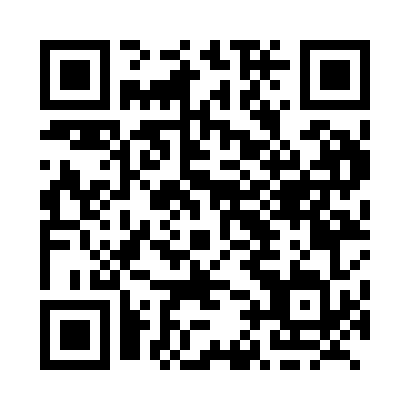 Prayer times for Rowley, Alberta, CanadaMon 1 Jul 2024 - Wed 31 Jul 2024High Latitude Method: Angle Based RulePrayer Calculation Method: Islamic Society of North AmericaAsar Calculation Method: HanafiPrayer times provided by https://www.salahtimes.comDateDayFajrSunriseDhuhrAsrMaghribIsha1Mon3:265:171:357:129:5311:442Tue3:275:181:357:129:5211:443Wed3:275:191:367:129:5211:444Thu3:285:201:367:119:5111:435Fri3:285:211:367:119:5111:436Sat3:295:221:367:119:5011:437Sun3:295:231:367:119:5011:438Mon3:305:241:367:109:4911:439Tue3:305:251:377:109:4811:4210Wed3:315:261:377:109:4711:4211Thu3:325:271:377:099:4611:4212Fri3:325:281:377:099:4611:4113Sat3:335:291:377:089:4511:4114Sun3:335:301:377:089:4411:4015Mon3:345:311:377:079:4311:4016Tue3:355:331:377:079:4211:3917Wed3:355:341:377:069:4011:3918Thu3:365:351:377:069:3911:3819Fri3:375:361:387:059:3811:3820Sat3:385:381:387:049:3711:3721Sun3:385:391:387:049:3611:3622Mon3:395:401:387:039:3411:3623Tue3:405:421:387:029:3311:3524Wed3:405:431:387:019:3111:3425Thu3:415:451:387:019:3011:3426Fri3:425:461:387:009:2911:3327Sat3:425:481:386:599:2711:3228Sun3:435:491:386:589:2511:3129Mon3:445:511:386:579:2411:3130Tue3:455:521:386:569:2211:3031Wed3:455:541:386:559:2111:29